объектов             животного             мира,       обитания,     с       учетом      понесенныхпринадлежащих к видам, занесенным в Красную книгу РФ, допускается в исключительных случаях в целях сохранения этих объектов, регулирования их численности, охраны здоровья населения, устранения угрозы для жизни человека, предохранения от массовых заболеваний сельскохозяйственных и других домашних животных, обеспечения традиционных нужд коренных малочисленных народов и в иных целях.       Лица, виновные в нарушении законодательства Российской Федерации в    области    охраны    и    использования животного мира и среды их обитания, несут административную, уголовную ответственность     в      соответствии     с законодательством Российской Федерации (.        Юридические лица и граждане, причинившие вред объектам животного мира и среде их обитания, возмещают нанесенный ущерб добровольно либо по решению суда или арбитражного суда в соответствии с таксами     и методиками исчисления ущерба животному миру, а при их отсутствии - по фактическим затратам на компенсацию     ущерба,     нанесенного объектам    животного  мира и среде  их       Правовая охрана животного мира и среды его обитания – это установленные нормами права меры, направленные на сохранение биологического разнообразия и обеспечение устойчивого существования животного мира, а также на создание условий для устойчивого использования и воспроизводства объектов животного мира.         В соответствии с Конституцией РФ вопросы владения, пользования и распоряжения животным миром на территории Российской Федерации относятся к совместному ведению РФ и  субъектов Федерации. Вопросы, не отнесенные к исключительному ведению Российской Федерации и совместному ведению РФ и её субъектов, относятся в соответствии с ч.4 ст. 76 Конституции РФ к предмету собственного правового регулирования субъектов РФ.         Требования к охране животного мира: - регулирование рационального использования животного мира, которое осуществляется    прежде    всего    путем нормирования в области охраны использования животного мира, заключающиеся в установлении лимитов (объемов, квот) использования животных, а  также стандартов,  норм  иубытков, в том числе упущенной выгоды.Ущерб с пользователей животным миром взыскивается, если они не приняли реальных и необходимых мер по предотвращению или уменьшению ущерба на закрепленных за ними территориях, акваториях. В случаях, если специально уполномоченные государственные органы по охране, контролю и регулированию использования объектов животного мира и среды их обитания необоснованно ограничивают пользователей животным миром в изъятии объектов животного мира, наносящих ущерб сельскому, водному и лесному хозяйству, ответственность за нанесенный ущерб несут должностные лица соответствующего специально уполномоченного государственного органа по охране, контролю и регулированию использования объектов животного мира и среды их обитания.Николаевская-на-Амуре межрайонная природоохранная прокуратураг. Николаевск-на-Амуре, ул. Ленина, д. 7,Телефон: 8 (42135)2-21-00.правил их рационального использования и охраны;- установление запретов и ограничений на использование объектов животного мира.        Статья 22 Федерального закона от 24.04.1995 № 52-ФЗ «О животном мире» предусматривает, что любая деятельность, результатом которой является изменение среды обитания объектов животного мира и ухудшение условий их размножения, нагула, отдыха и путей миграции, должна осуществляться с соблюдением требований, обеспечивающих охрану животного мира.         Хозяйственная           деятельность,связанная  с  использованием  объектовживотного мира, должна осуществляться таким образом, чтобы разрешенные к использованию объекты животного мира не ухудшали собственную среду обитания      и     не     причиняли      вреда сельскому, водному и лесному хозяйству.        Пользователи животного мира обязаны: - осуществлять только разрешенные виды пользования животным миром; - соблюдать установленные правила, нормативы и сроки пользования животным миром;- применять при пользовании животным миром     способы,       не    нарушающие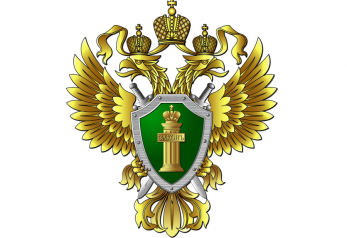 Николаевская-на-Амуремежрайонная природоохранная прокуратураОхрана объектов животного мира и среды их обитания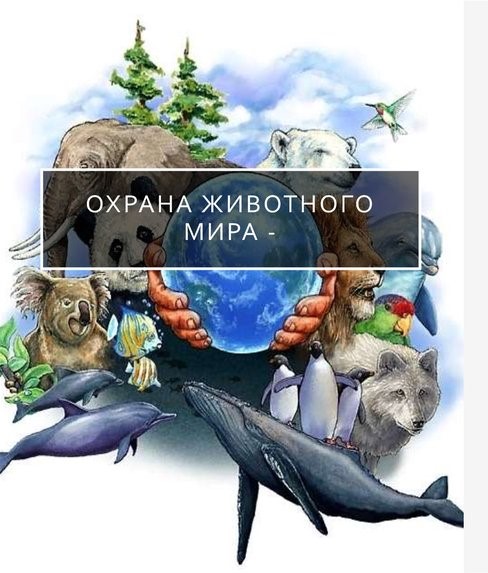 Николаевск-на-Амуре2022целостности естественных сообществ;- не допускать разрушения или ухудшения среды обитания объектов животного мира;-  осуществлять учет и оценку состояния используемых объектов животного мира, а также оценку состояния среды их обитания;-  проводить необходимые мероприятия, обеспечивающие воспроизводство объектов животного мира;-оказывать    помощь    государственным органам в осуществлении охраны животного мира;- обеспечивать охрану и воспроизводство   объектов   животногомира, в том числе редких и находящихсяпод угрозой исчезновения;-  применять при пользовании животным миром гуманные способы.        Согласно ст. 60 Федерального закона от 10.01.2002 № 7-ФЗ «Об охране окружающей среды» в целях охраны и учета редких и находящихся под угрозой исчезновения растений, животных и других организмов учреждаются Красная книга РФ и красные книги субъектов РФ.         Правила добывания объектов животного мира, принадлежащих к видам, занесенным в Красную книгу РФ, утверждены постановлением Правительства РФ от 6 января 1997 г. № 13, согласно       которому       добывание 